Hasło SKC: „Bądźmy promykami nadziei.” 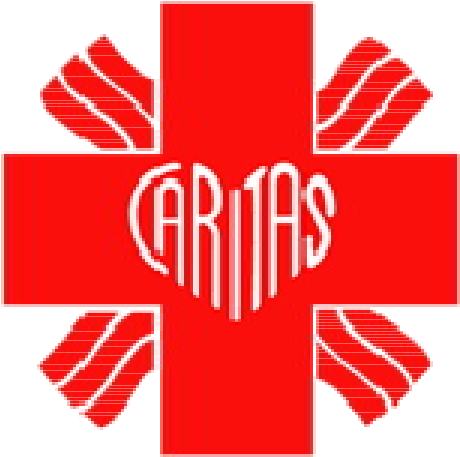 Program Szkolnego Koła Caritas przy  Zespole Szkół w PostoliskachOpracowała:                                                                     Ewa Dzięcioł                                                                                         Opiekun Szkolnego Koła Caritas  „Człowiek jest wielki nie przez to, co posiada,  lecz przez to, kim jest; nie przez to, co ma,  lecz przez to, czym dzieli się z innymi.” Jan Paweł II WSTĘP CARITAS – jest słowem niezwykłym, które oznacza miłość bezinteresowną. W trudnej rzeczywistości czasów współczesnych mocno lansowane i propagowane są wzorce pragmatyczne                            i konsumpcyjne reklamujące kult pieniądza oraz zdrowego pięknego ciała. Po przez aktywną działalność Szkolnego Koła Caritas w naszym gimnazjum pragniemy młodych ludzi zachęcić do afirmacji innymi wartościami tj: miłosierdziem, skromnością, współczuciem oraz ofiarnością na rzecz niesienia pomocy człowiekowi w potrzebie duchowej bądź materialnej. Głównym celem SKC jest zatem kształtowanie u młodych ludzi potrzeby życia według uniwersalnych humanistycznych wartości.  Oparcie działalności charytatywnej na ewangelicznym przykazaniu miłości Boga i człowieka wspomaga rozwój duchowy. Tak jak rodzina w sposób naturalny wprowadza dziecko w różne sytuacje życiowe, tak też Szkolne Koło Caritas poprzez różnorodną działalność oferowaną swoim członkom stwarza im możliwość doświadczania i przeżywania wielu nowych wartościowych sytuacji. Możliwość taka jest niezwykle cenna zwłaszcza w odniesieniu do uczniów, pochodzących z rodzin dysfunkcjonalnych tzn. takich w których właściwe wzorce i relacje rodzinno-środowiskowe zostały zachwiane przez: alkoholizm, przemoc ,ubóstwo, rozwód rodziców czy konieczność ich migracji zarobkowej  za granicę kraju.  Powołując do życia koło Caritas chcemy również wspomagać rozwój intelektualny uczniów – zachęcić do rzetelnej nauki, stałego zdobywania wiedzy i umiejętności. Pragniemy, aby młodzi ludzie potrafili dzielić się także wartościami niematerialnymi, np. wiedzą, talentem. Poprzez spotkania formacyjne będziemy promować życie wolne od nałogów, nakierowane na najwyższe wartości. Wczesny kontakt z realnym światem i przeżywanie osobistej odpowiedzialności są dobrym przygotowaniem do późniejszego samodzielnego życia. W kluczowym formacyjnym okresie daje to młodym ludziom możliwość patrzenia na świat z innej perspektywy niż ta – często w społeczeństwie spotykana – ciasno pojęte zaspokajanie tylko własnych potrzeb. Praca charytatywna uwrażliwia młodzież na problemy społeczne, uczy realizowania potrzeb z poszanowaniem drugiego człowieka oraz – co bardzo istotne – wprowadza w arkana sztuki samorządności.  Ponadto Szkolne Koło Caritas jest organizacją realizującą program wychowawczy szkoły. Zakłada wszechstronne wychowanie młodych ludzi – realizuje więc Rozporządzenie Ministra Edukacji Narodowej z dnia 21 maja 2001 r. w sprawie podstawy programowej wychowania przedszkolnego i kształcenia ogólnego w poszczególnych typach szkół (Dz. U. 2001, nr 61), którego fragment tu przytaczamy: „(...) Nauczyciele w swojej pracy wychowawczej, wspierając w tym zakresie obowiązki rodziców, powinni zmierzać do tego, aby uczniowie w szczególności znajdowali w szkole środowisko wszechstronnego rozwoju osobowego (w wymiarze intelektualnym, psychicznym, społecznym, zdrowotnym, estetycznym, moralnym, duchowym)”.  CELE OGÓLNE ZAJĘĆ: zwiększenie wrażliwości młodzieży na potrzeby innych, tworzenie więzi między członkami SKC a środowiskiem lokalnym, kształtowanie postaw prospołecznych i obywatelskich, rozwijanie empatii u uczniów, poszerzanie wiedzy uczniów w różnych dziedzinach, inspirowanie młodzieży do aktywnego spędzania czasu wolnego, zwiększanie satysfakcji uczniów z wykonywanej pracy, kreowanie twórczej atmosfery w szkole, sprzyjającej samorealizacji i poszerzaniu własnych zainteresowań, nabywanie doświadczeń i umiejętności społecznych, kształtowanie umiejętności działania zespołowego, współdziałanie uczniów i wzajemne wspieranie się, kultywowanie i wzbogacanie tradycji szkoły i regionu, realizowanie programu wychowawczego i profilaktycznego szkoły,  współdziałanie z organizacjami i instytucjami. METODY OCENIANIA OSIĄGNIĘĆ UCZNIA: Poniższe sposoby oceniania mogą być stosowane jako nagroda za wkład w pracę członków SKC.  Można je wykorzystać z dowolnością wyboru. Są to: pochwała słowna i pisemna opiekuna, dyrektora szkoły w grupie lub na forum szkoły, list gratulacyjny do rodziców, wpis w dzienniku lekcyjnym (zeszyt uwag) wpis na stronie internetowej Caritas diecezjalnej, szkoły, wpis na świadectwie, nagroda rzeczowa ufundowana przez darczyńców, nagroda rzeczowa, dyplom-podziękowania PROCEDURA OSIAGANIA CELÓW: comiesięczne spotkania formacyjne, udział w ogólnopolskich akcjach organizowanych przez Caritas, organizowanie działań własnych w oparciu o potrzeby środowiska, spotkania organizacyjne dotyczące podejmowanych akcji, wspólne wyjścia i wyjazdy (zjazdy, szkolenia, spotkania, wyjazdy do kina, teatru) współpraca z instytucjami. PRZEWIDYWANE OSIĄGNIĘCIA UCZNIA: UCZEŃ SKC POWINIEN: reagować na potrzeby środowiska lokalnego, podejmować własne inicjatywy pod kierunkiem opiekuna na rzecz osób potrzebujących, rozwijać samodzielność i odpowiedzialność, wzrastać w duchu poznawania godności drugiego człowieka, rozwijać i doskonalić własne talenty i umiejętności, integrować się ze społecznością lokalną, wykazać chęć niesienia bezinteresownej pomocy. TEMATY FORMACYJNE: 1.Temat: Zadania i działalność Szkolnego Koła Caritas. 2 GODZINY Treści: znaczenie słowa caritas, kto może należeć do Szkolnego Koła Caritas, zapoznanie z regulaminem SKC, informacje organizacyjne. Cele kształcenia i wychowania: Uczeń: definiuje znaczenie słowa caritas, wymienia zadania SKC, omawia działalność SKC, deklaruje chęć uczestnictwa w SCK. 2.Temat: Nasze Szkolne Koło Caritas. 1 GODZINA Treści: tworzymy Kodeks Wolontariusza SKC, podanie systemu nagradzania wolontariusza, propozycje działań wolontariuszy w naszej szkole, ankieta wolontariusza. Cele kształcenia i wychowania: Uczeń: przedstawia zasady Kodeksu Wolontariusza,  omawia system nagradzania wolontariusza, proponuje formy działań wolontariuszy w swojej szkole,  stara się zachowywać zgodnie z Kodeksem Wolontariusza. 3. Temat: Pomagając innym, ubogacam siebie. 1GODZINA Treści: miłość bliźniego zaczyna się od siebie samego, uczucia, które budzi we mnie człowiek w potrzebie, cechy charakteru, które kształtuje w sobie, pomagając innym, dobro, które czynię, uszlachetnia mnie samego i bliźniego mego. Cele kształcenia i wychowania: Uczeń: wyjaśnia Przykazanie Miłości, podejmuje działania na rzecz potrzebujących. 4.Temat: Pokochaj siebie, aby móc pokochać innych Treści: co to znaczy kochać siebie, sposoby realizowania przykazania miłości bliźniego. Cele kształcenia i wychowania: Uczeń: wyjaśnia, co to znaczy kochać siebie, omawia sposoby realizowania przykazania bliźniego, wciela w życie przykazanie miłości. 5.Temat: Przyjaciel - najcenniejszy dar Boga Treści: rozumienie przyjaźni,cechy dobrego przyjaciela, wartość przyjaźni. Cele kształcenia i wychowania: Uczeń: odkrywa wartość prawdziwej przyjaźni,  stara się być dobrym przyjacielem. 6.Temat: Wartości w naszym życiu Treści: wartości uniwersalne,  wartości chrześcijańskie, moja hierarchia wartości. Cele kształcenia i wychowania: Uczeń: wymienia wartości uniwersalne i chrześcijańskie,  ustala własną hierarchię wartości. 7.Temat: Wzory osobowe (do wyboru: Brat Albert Chmielowski, Jan Paweł II, bł. Matka Teresa  z Kalkuty, Irena Sendlerowa i inni.) 1 GODZINA Treści: życie i działalność ww. osób,  autorytety w moim życiu. Cele kształcenia i wychowania: Uczeń: przedstawia w zarysie życie i działalność wybranych wzorów osobowych,  naśladuje cechy wybranego wzoru osobowego. 8.Temat: Dlaczego warto być wolontariuszem? 1 GODZINA Treści: na czym polega wolontariat  rodzaje wolontariatu wolontariat w życiu codziennym Cele kształcenia i wychowania: Uczeń: charakteryzuje różne formy wolontariatu przyjmuje postawę prawdziwego wolontariusza. 9.Temat: Jak minął rok pracy w SKC? 1 GODZINA Treści: podsumowanie pracy SKC w minionym roku szkolnym, samoocena, wnioski do dalszej pracy, podziękowania. Cele kształcenia i wychowania: Uczeń: wymienia osiągnięcia członków SKC,  dokonuje samooceny. PROCEDURY OSIĄGANIA CELÓW Do najważniejszych zadań wychowawczych należy kształtowanie postawy odpowiedzialności za  siebie i innych, zwłaszcza pokrzywdzonych i cierpiących. Ważną rolę może odegrać Szkolne Koło Caritas, którego działalność opiera się na autentycznym zaangażowaniu młodzieży na rzecz potrzebujących. Proponowany program Szkolnego Koła Caritas w gimnazjum jest przeznaczony do realizacji w ramach zajęć pozalekcyjnych. Ważne jest, aby na zajęciach stosować zróżnicowane metody pracy ze szczególnym uwzględnieniem metod aktywnych, które ułatwią przyswajanie omawianych treści i kształtowanie właściwej postawy. Podczas spotkań formacyjnych stosowane są następujące metody i formy pracy: słowne, np.: pogadanka, wykład, dyskusja, opowiadanie, analiza tekstu, niedokończone zdania, rozsypanka wyrazowa, krzyżówki, rebusy, aktywne, np.: burza mózgów, inscenizacje, słowa klucze, drama, gry i zabawy ruchowe, zabawy  integracyjne, muzyczne, plastyczne, metoda projektu, kalambury, tworzenie puzzli, puste krzesło, śnieżna kula, trybunał sądowy, poglądowe, np.: film, prezentacja, analiza schematu. PLAN PRACY CHARYTATYWNEJ SZKOLNEGO KOŁA CARITAS  Zespołu Szkół w Postoliskach   Wrzesień  nabór nowych członków (informacja dla nowych uczniów, katecheza lub lekcja wychowawcza, prezentacja multimedialna na apelu szkolnym, plakaty, itp.), warsztaty wprowadzające dla kandydatów do SKC; wybór nowych zarządów SKC na kolejny rok i zaplanowanie pracy SKC; organizacja spotkania w zakresie formacji charytatywnej lub wychowawczego (może być realizowane w oparciu o program i konspekty zawarte w rozdziale II i III Podręcznika opiekuna SKC); udział w akcji "Tornister pełen uśmiechów" (przygotowanie wyprawek szkolnych (zbiórka przyborów szkolnych w markecie, sklepie papierniczym, parafii lub szkole) przygotowanie wyprawek szkolnych (zbiórka przyborów szkolnych w markecie, sklepie papierniczym, parafii lub szkole), stworzenie listy dzieci nie posiadających wyprawek szkolnych, przekazanie wyprawek dzieciom; spotkanie organizacyjne dla członków; Październik  organizacja spotkania w zakresie formacji charytatywnej lub wychowawczego (może być realizowane w oparciu o program i konspekty zawarte w rozdziale II i III Podręcznika opiekuna SKC); organizacja szkolnych obchodów Tygodnia Miłosierdzia;  kształtowanie wrażliwości misyjnej poprzez projekcje filmów o problemach społecznych                 w krajach Południa, np. „Dzieci Afryki”; obchody Dnia Papieskiego, (pomoc przy zbiórce, promowanie myśli papieskiej na temat  wolontariatu i ubóstwa, przedstawienie misyjne itp.) / Dzień Papieski – Kremówki Papieskie – rozprowadzenie kremówek w sklepiku szkolnym, z których dochód ze sprzedaży zostanie przekazany na pomoc dla dzieci potrzebujących; sprzątnie cmentarzy i porządkowanie opuszczonych grobów, modlitwa za zmarłych;  Listopad organizacja spotkania w zakresie formacji charytatywnej lub wychowawczego (może być realizowane w oparciu o program i konspekty zawarte w rozdziale II i III Podręcznika opiekuna SKC ); przygotowanie SKC do dnia św. Mikołaja- akcja „I ty możesz zostać Świętym Mikołajem”.  Zbiórka słodyczy dla dzieci podopiecznych Caritas; spotkanie z wolontariuszami z Wolontariatu Europejskiego EVS. Grudzień organizacja spotkania w zakresie formacji charytatywnej lub wychowawczego (może być realizowane w oparciu o program i konspekty zawarte w rozdziale II i III); 5 grudnia – Obchody Światowego Dnia Wolontariatu; „Choinka nadziei” – wspólne ubieranie choinki z osobami samotnymi;  pomoc przy „Wigilijnym Dziele Pomocy Dzieciom”, rozprowadzanie świec; opłatek wigilijny dla członków SKC. Styczeń organizacja spotkania w zakresie formacji charytatywnej lub wychowawczego (może być realizowane w oparciu o program i konspekty zawarte w rozdziale II i III Podręcznika opiekuna SKC ); przygotowanie zajęć dla dzieci z ubogich rodzin nie wyjeżdżających na zimowiska; Luty organizacja spotkania w zakresie formacji charytatywnej lub wychowawczego (może być realizowane w oparciu o program i konspekty zawarte w rozdziale II i III Podręcznika opiekuna SKC ); 11.02 – Obchody Światowego Dnia Chorego (wizyta w szpitalu, w DPS lub odwiedziny u osoby chorej); uczestnictwo w akcji „Jałmużna Wielkopostna”; wolontariusze przygotowują i rozprowadzają „Walentynki -Dwa serca” z których jedno darowujemy przyjacielowi, osobie ukochanej (dochód z akcji przeznaczamy na działalność SKC); propagowanie przekazywania 1% z podatku na potrzeby Caritas. Marzec organizacja spotkania w zakresie formacji charytatywnej lub wychowawczego (może być realizowane w oparciu o program i konspekty zawarte w rozdziale II i III Podręcznika opiekuna SKC ); propagowanie przekazywania 1% z podatku na potrzeby Caritas;  organizacja akcji „Jałmużna Wielkopostna”przygotowanie paczek świątecznych lub pomoc w przygotowaniu śniadań wielkanocnych dla ubogich;  Kiermasz Wielkanocny (rozprowadzanie paschałków, chlebków, baranków); Kwiecień  organizacja spotkania w zakresie formacji charytatywnej lub wychowawczego (może być realizowane w oparciu o program i konspekty zawarte w rozdziale II i III Podręcznika opiekuna SKC ); propagowanie przekazywania 1% z podatku na potrzeby Caritas;  udział w obchodach Niedzieli Miłosierdzia Bożego – patronalnym święcie Caritas. Maj  organizacja spotkania w zakresie formacji charytatywnej lub wychowawczego (może być realizowane w oparciu o program i konspekty zawarte w rozdziale II i III Podręcznika opiekuna SKC ); akcja "Kwiatki dla matki” (uczniowie rozprowadzają kwiaty dla matek, dochód przeznaczony jest na działalność SKC); zbiórka żywności z okazji Międzynarodowego Dnia Dziecka Czerwiec organizacja spotkania w zakresie formacji charytatywnej lub wychowawczego (może być realizowane w oparciu o program i konspekty zawarte w rozdziale II i III Podręcznika opiekuna SKC ); Dzień Dziecka z Caritas;  docenienie i podziękowanie dla najlepszych wolontariuszy minionego roku szkolnego. 